Дорогой первоклассник!  Сейчас на дорогах появляется все больше и больше транспорта. Поэтому, дорога – место повышенной опасности. Предлагаем тебе разобрать предложенные ситуации и отметить зеленым карандашом картинки, на которых соблюдаются правила дорожного движения, красным – на которых правила не соблюдаются.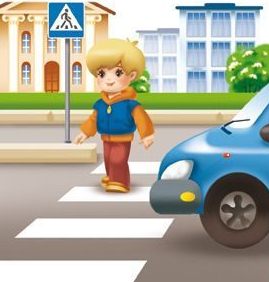 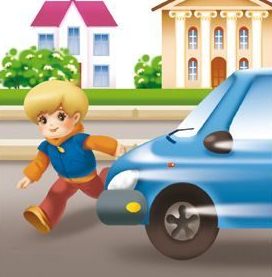 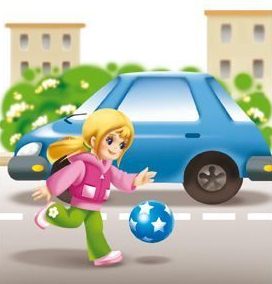 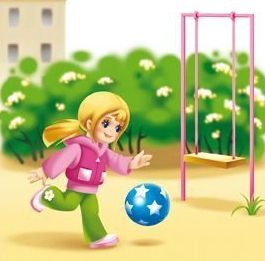 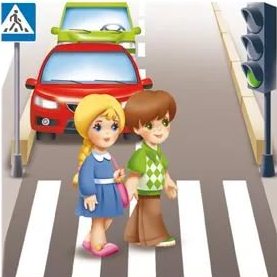 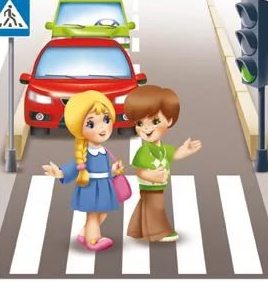 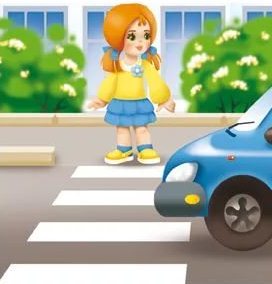 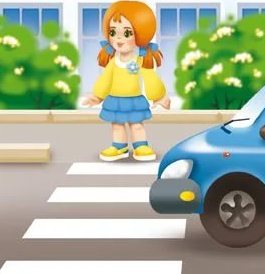 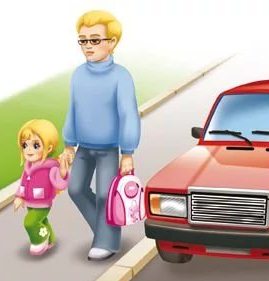 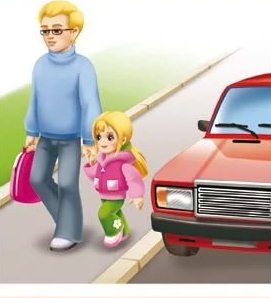 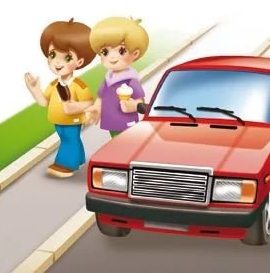 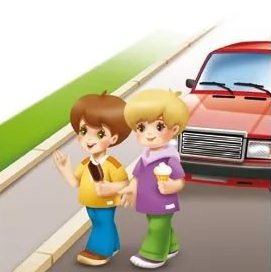 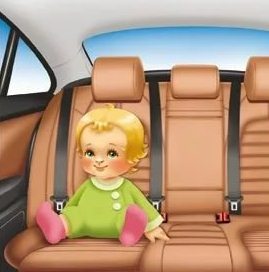 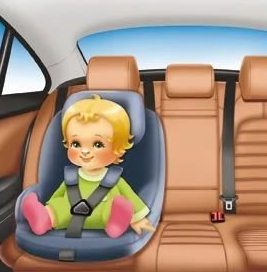 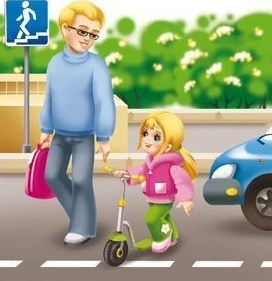 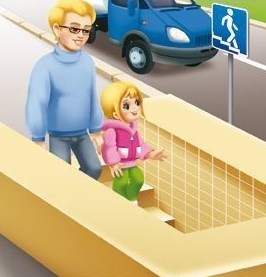 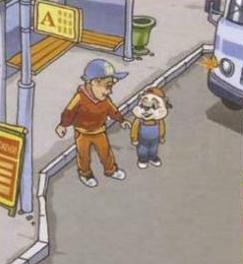 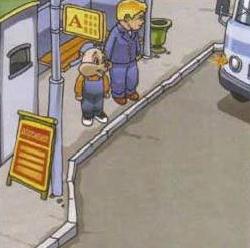 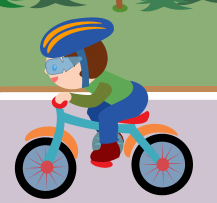 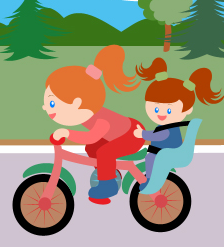 